Alojas novada domes skolēnu autobusu maršruti 2020./2021. mācību gadamHN 8720  (40 vietas) (autobusa vadītājs Modris Dūrēns)Uz skolu un b/d6.30 Ungurpils- Staicele 7.15 Mērnieki- Staicele7.35 Staicele- 7.50 Ungurpils
8.00 Alojas Dienas Centrs - Urga -  Braslava 8.25 Vilzēni - AlojaMājās skola15.45  Aloja- Ungurpils
16.00  Staicele- Mērnieki – Staicele
Mājās skola un b/d:17,00  Aloja - Vilzēni- Braslava17.15  Vilzēni- Braslava- 17,45 Aloja – 17,55 UngurpilsHR 4298 (19 vietas)  (autobusa vadītājs Artis Bērziņš)Uz skolu un b/d7.00 Vīķi – Staicele7.25 Vīķi- 7,30 Mazbrieži- 7,40 Bokardi- 8,00 Mīlēni 8,10 Smēdes/ Tīreļi8.15 Lindes – Smilgas - Kaķīši8.40 Alojas  autoosta 8.45 Alojas PIIMājās skola un b/d16.10 Aloja autoosta – Alojas PII- Smēdes/ Tīreļi- Mīlēni16,55 Bokardi- Mazbrieži17.40 Alojas autoosta- Lindes- Smilgas- Kaķīši- Puikules stacija18,20 AlojaHR 4299 (19 vietas)  (autobusa vadītājs Atis Zariņš)6.50 Puikule7.10 Ozolmuiža/ Paegļi (sagaida autobusu uz Katvariem)7.20  Puikules stacija- 7,30 Puikules līvānu mājas- 7.40 Puikule- 8,00 Aloja8,10 Vilzēni8.30 Puikules stacija- 8.40 Puikules Līvānu mājas – 8.50 Puikule
8.55 Alojas AAVMājās skola:16.10 Alojas autoosta –– Puikule- Puikules Līvānu mājas - Puikules stacija 17,00 Ozolmuiža- PuikuleMājās b/d:17.30 Vilzēni  -Puikule- Puikules stacija18,0018.20 Aloja8 vietīgais mikroautobuss GU 2510 (autobusa vadītājs Jānis Saliņš)Uz skolu un b/d7.50 Ozolmuiža- Jenči –Blanka- Vilzēni- OzolmuižaMājās skola un b/d15.45 Aloja- Ozolmuiža krusts- Paegļi Ozolmuiža centrs
16.30 Ozolmuiža- Vilzēni- Jeņči –Blanka-  Vilzēni-  Ozolmuiža 17.45  (Ved Dikļus)Piezīme: autobusu maršrutos var tikt veiktas korekcijas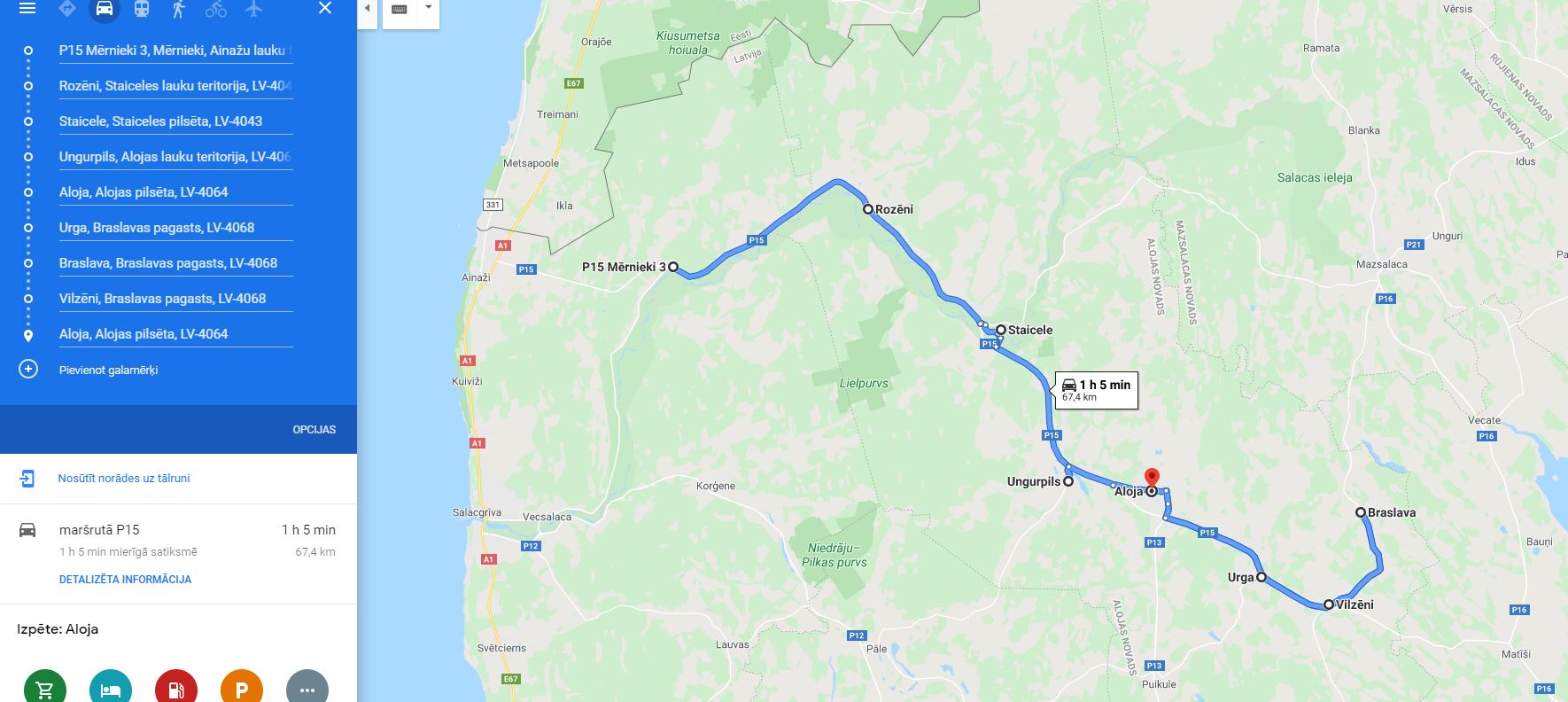 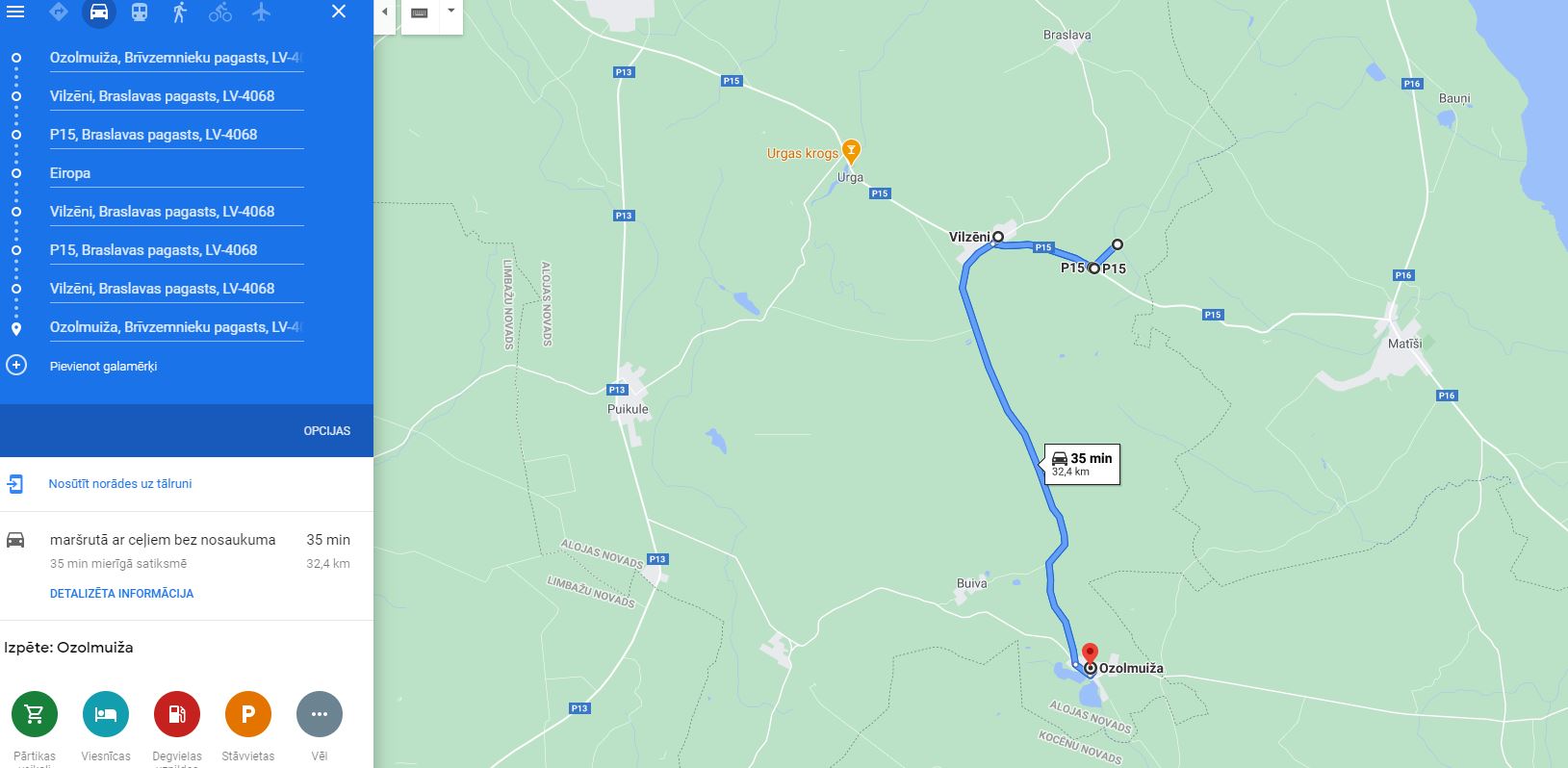 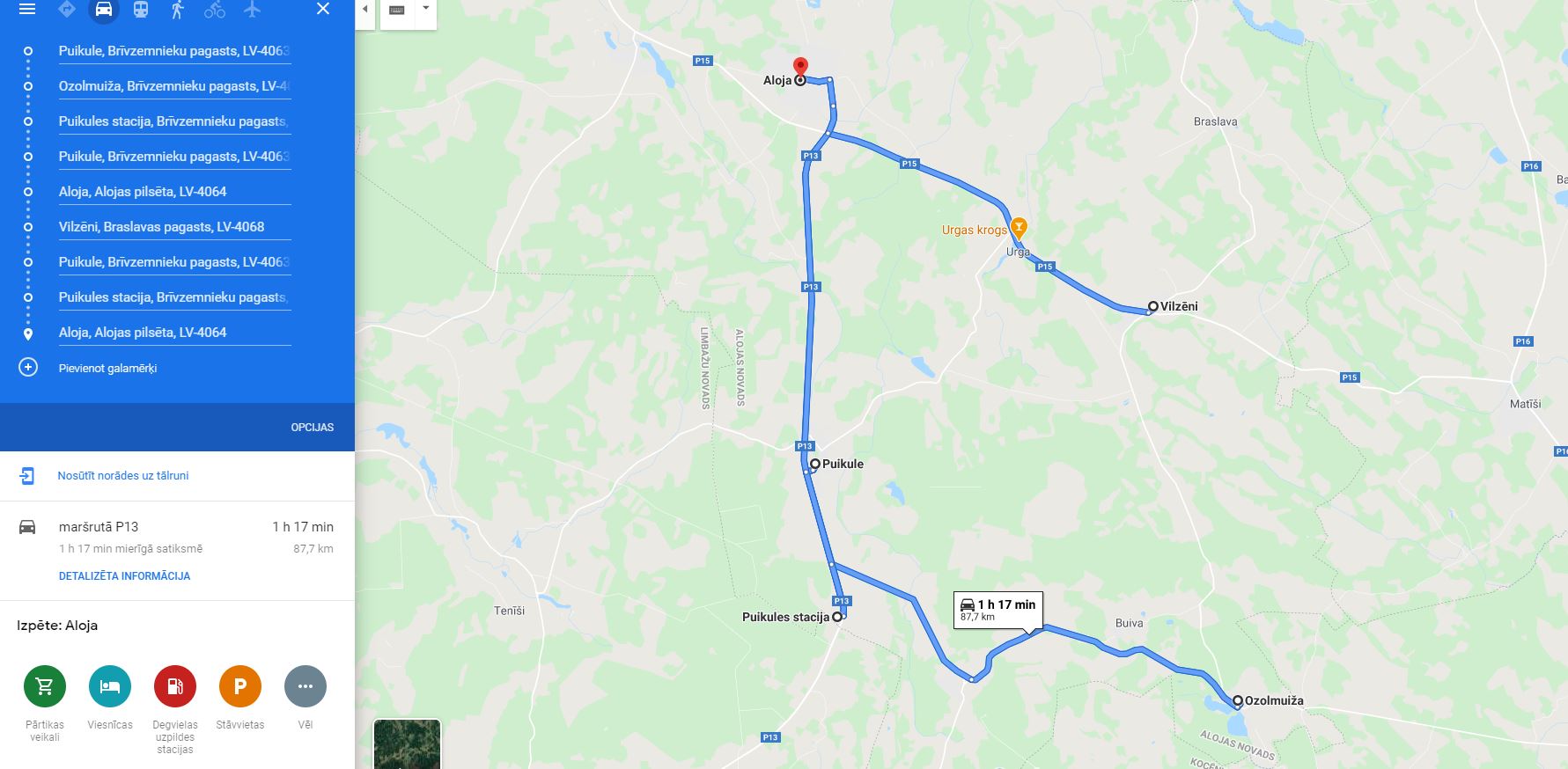 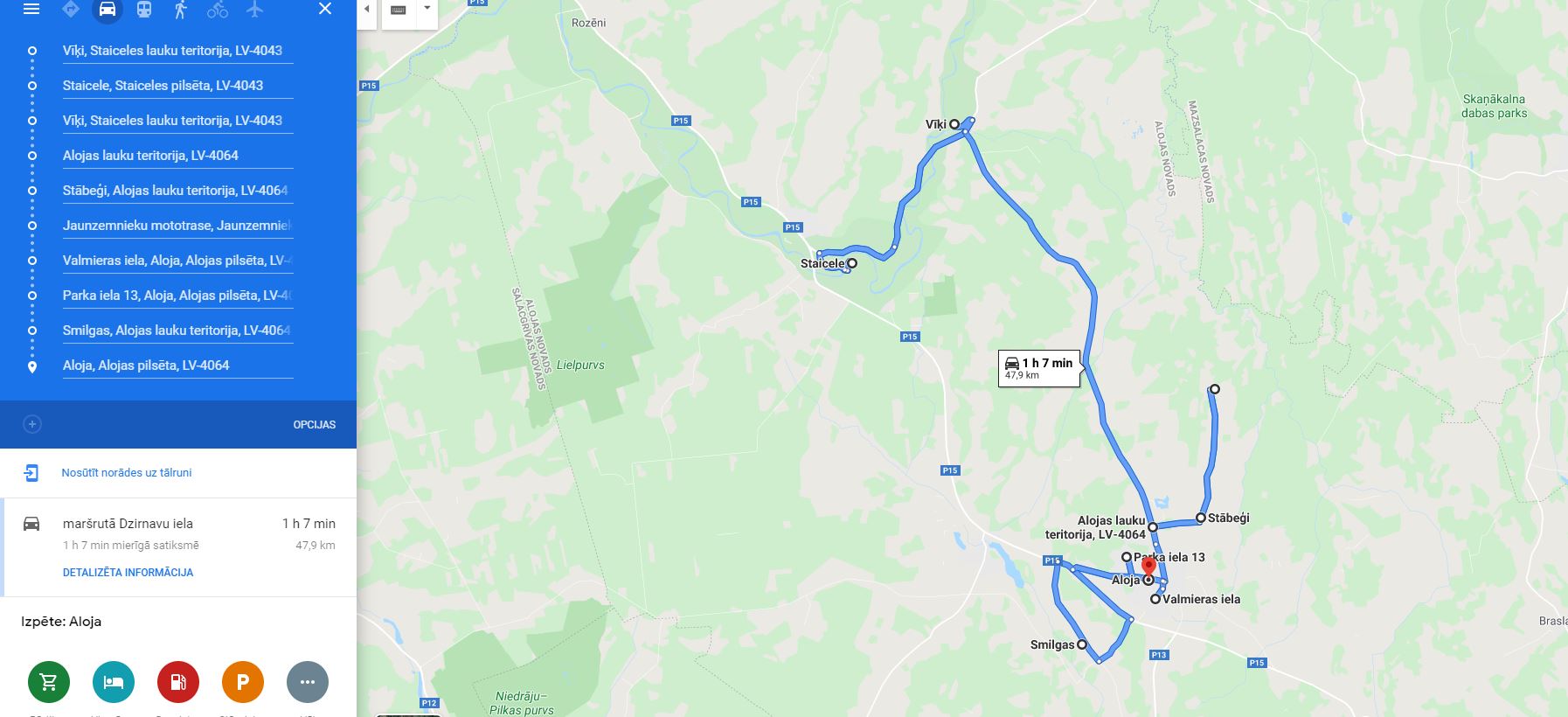 